§2209.  Investigative consumer reports1.  Required notice.  A regulated insurance entity or insurance support organization may not prepare or request an investigative consumer report about an insurance consumer  in connection with an insurance transaction involving an application for insurance, a policy renewal, a policy reinstatement or a change in insurance benefits unless the regulated insurance entity complies with the federal Consumer Credit Protection Act, 15 United States Code, Section 1681d and informs the consumer in writing that the consumer may request to be interviewed in connection with the preparation of the investigative consumer report.[PL 2023, c. 405, Pt. A, §84 (AMD).]2.  Personal interview.  If an investigative consumer report is to be prepared by the regulated insurance entity, the regulated insurance entity shall institute reasonable procedures to conduct a personal interview when requested by a consumer.[PL 1997, c. 677, §3 (NEW); PL 1997, c. 677, §5 (AFF).]3.  Insurance support organization.  If an investigative consumer report is to be prepared by an insurance support organization, the regulated insurance entity requesting the report shall inform the insurance support organization whether a personal interview has been requested by the consumer.  The insurance support organization shall institute reasonable procedures to conduct such interviews.[PL 1997, c. 677, §3 (NEW); PL 1997, c. 677, §5 (AFF).]SECTION HISTORYPL 1997, c. 677, §3 (NEW). PL 1997, c. 677, §5 (AFF). PL 2023, c. 405, Pt. A, §84 (AMD). The State of Maine claims a copyright in its codified statutes. If you intend to republish this material, we require that you include the following disclaimer in your publication:All copyrights and other rights to statutory text are reserved by the State of Maine. The text included in this publication reflects changes made through the First Regular and First Special Session of the 131st Maine Legislature and is current through November 1. 2023
                    . The text is subject to change without notice. It is a version that has not been officially certified by the Secretary of State. Refer to the Maine Revised Statutes Annotated and supplements for certified text.
                The Office of the Revisor of Statutes also requests that you send us one copy of any statutory publication you may produce. Our goal is not to restrict publishing activity, but to keep track of who is publishing what, to identify any needless duplication and to preserve the State's copyright rights.PLEASE NOTE: The Revisor's Office cannot perform research for or provide legal advice or interpretation of Maine law to the public. If you need legal assistance, please contact a qualified attorney.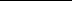 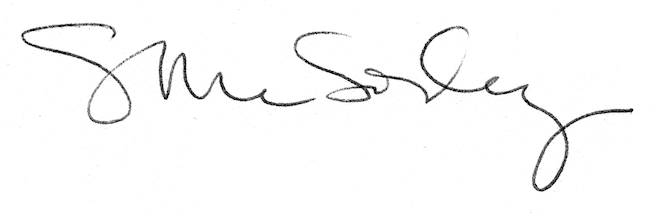 